REGULAMINU PRZYZNAWANIA ŚRODKÓW FINANSOWYCH 
NA ROZWÓJ PRZEDSIEBIORCZOŚCIw ramachWielkopolskiego Regionalnego Program Operacyjnego 
na lata 2014 – 2020Oś Priorytetowa 6RYNEK PRACYDziałanie 6.3Samozatrudnienie i przedsiębiorczość 
Poddziałanie 6.3.1Samozatrudnienie i przedsiębiorczość§1DefinicjeUżywane w ramach niniejszego Regulaminu określenia każdorazowo oznaczają:Projekt — projekt pt. „40 FIRM – CZAS START!” realizowany przez Fundację AKME,Beneficjent — Fundacja AKME, Bogucin, ul. Grzybowa 4, 62-006 Kobylnica,Kandydat - osoba fizyczna, starająca się o udział w Projekcie, która zamierza rozpocząć działalność gospodarczą i złożyła dokumenty rekrutacyjne,Uczestnik projektu - kandydat, który zostanie zakwalifikowany do Projektu zgodnie z zasadami określonymi w niniejszym Regulaminie, podpisze oświadczenie uczestnika projektu oraz spełnia następujące kryteria: jest osobą bezrobotną lub bierną zawodowo w wieku 30 lat i więcej z jednej z wymienionych grup: osób długotrwale bezrobotnych, osób w wieku 50 lat i więcej, kobiet, osób z niepełnosprawnościami, osób o niskich kwalifikacjach.Osoby bezrobotne - osoby pozostające bez pracy, gotowe do podjęcia pracy i aktywnie poszukujące zatrudnienia. Niezależnie od spełnienia powyższych przestanek, zarejestrowani bezrobotni są zaliczani do osób bezrobotnych. Osobami bezrobotnymi są zarówno osoby bezrobotne w rozumieniu badania aktywności ekonomicznej ludności, jak i osoby zarejestrowane jako bezrobotne. Definicja nie uwzględnia studentów studiów stacjonarnych, nawet jeśli spełniają powyższe kryteria. Osoby kwalifikujące się do urlopu macierzyńskiego lub rodzicielskiego, które są bezrobotne w rozumieniu niniejszej definicji (nie pobierają świadczeń z tytułu urlopu), są również osobami bezrobotnymi w rozumieniu Wytycznych.Osoby długotrwale bezrobotne definicja pojęcia „długotrwale bezrobotny" różni się w zależności od wieku:młodzież (<25 lat) - osoby bezrobotne nieprzerwanie przez okres ponad 6 miesięcy (>6 miesięcy), dorośli (25 lat lub więcej) - osoby bezrobotne nieprzerwanie przez okres ponad 12 miesięcy (>12 miesięcy).Osoby bierne zawodowo - osoby, które w danej chwili nie tworzą zasobów siły roboczej (tzn. nie pracują i nie są bezrobotne). Osoby będące na urlopie wychowawczym (rozumianym jako nieobecność w pracy, spowodowana opieką nad dzieckiem w okresie, który nie mieści się w ramach urlopu macierzyńskiego lub urlopu rodzicielskiego), uznawane są za bierne zawodowo, chyba że są zarejestrowane już jako bezrobotne (wówczas status bezrobotnego ma pierwszeństwo).§2Warunki uczestnictwa w projekcieUczestnik projektu „40 FIRM – CZAS START!” " nr RPWP.06.03.01-30-0100/17 zobowiązany jest ao:podpisania wszystkich umów dokumentów potrzebnych do realizacji wsparcia w ramach projektu,wypełniania obowiązków wynikających z umów zawartych z Beneficjentem,uczestniczenia w zajęciach: szkolenia, doradztwo,wypełniania ankiet związanych z realizacją projektu, monitoringiem i ewaluacją,współpracy z Beneficjentem,dostarczania wszelkich niezbędnych informacji i dokumentów na żądanie Beneficjenta.§3Przyznawanie środków finansowych na rozwój przedsiębiorczościW ramach projektu przewidziane jest przyznanie środków finansowych na rozwój przedsiębiorczości dla 40 Uczestników, którzy ukończyli etap szkoleniowo-doradczy i uzyskali certyfikat.Uczestnicy projektu mogą ubiegać się o środki finansowe:na wsparcie bezzwrotne, którego maksymalna kwota wsparcia nie przekracza 6-krotności przeciętnego wynagrodzenia za pracę, o którym mowa w art. 2 ust. 1 pkt 28 ustawy o promocji zatrudnienia i instytucjach rynku pracy, obowiązującego w dniu przyznania wsparcia rozumianym jako dzień podpisania umowy o przyznaniu wsparcia finansowego na rozpoczęcie działalności gospodarczej — w kwocie nie przekraczającej 24 000,00 zł,na wsparcie pomostowe w postaci pomocy finansowej wypłacanej miesięcznie w kwocie nie większej niż równowartość minimalnego wynagrodzenia za pracę, o którym mowa w przepisach o minimalnym wynagrodzeniu za pracę, obowiązującego na dzień wypłacenia wsparcia bezzwrotnego przez okres 9 miesięcy od dnia rozpoczęcia prowadzenia działalności gospodarczej — w kwocie nie przekraczającej 1700 zł.O wsparcie finansowe na rozwój przedsiębiorczości Uczestnik może ubiegać się poprzez złożenie Wniosku o przyznanie środków finansowych oraz biznesplanu przedsięwzięcia, zgodnego ze wzorem otrzymanym od Beneficjenta.Środki z bezzwrotnej dotacji na rozpoczęcie działalności gospodarczej mogą być przeznaczone na pokrycie wydatków uznanych za niezbędne do prowadzenia działalności gospodarczej i odpowiednio uzasadnionych przez Uczestnika projektu.Środki dotacji przekazywane będą uczestnikom projektu w kwotach netto (bez podatku VAT), w przypadku gdy zgodnie z ustawodastwem krajowym uczestnikowi projektu przysługuje prawo do obniżenia kwoty podatku należnego o kwotę podatku naliczonego lub ubiegania się o zwrot VAT.W przypadku wsparcia pomostowego wypłaty będą wyłącznie w kwotach netto, w przypadku gdy uczestik projektu ma prawną możliwość odzyskania podatku VAT, lub w kwotach brutto – gdy wsparcie pomostowe przeznaczone zostanie wyłącznie na wydatki niuwzględniające podatku VAT.Wniosek o przyznanie środków finansowych na rozwój przedsiębiorczości zawierający biznesplan jest składany po zakończeniu etapu szkoleniowo-doradczego, a przed rozpoczęciem działalności gospodarczej, rozumianym jako data faktycznego rozpoczęcia działalności gospodarczej (zgodnie z aktualnym wpisem do CEIDG - data uzyskania wpisu do CEIDG jest równoznaczna z datą rozpoczęcia działalności  lub KRS - data złożenia kompletu dokumentów rejestracyjnych w KRS).O terminie rozpoczęcia i zakończenia naboru dokumentów niezbędnych do założenia działalności gospodarczej Beneficjent powiadamia Uczestników projektu w trakcie etapu szkoleniowo  - doradczego. Ocena złożonych wniosków i biznesplanów dokonywana jest w terminie do 10 dni roboczych od dnia zakończenia składania wniosków w oparciu o kryteria zgodne z przedstawionym biznesplanem i Kartą oceny biznesplanu.Uczestnik projektu może uzyskać maksymalnie 140 pktNa decyzję o udzieleniu wsparcia finansowego w ramach projektu będą miały wpływ następujące czynniki:Biznesplan (max. 100 pkt)Liczba punktów otrzymanych z egzaminu wewnętrznego na zakończenie szkoleń przygotowujących do rozpoczęcia działalności gospodarczej (max. 20 pkt)Frekwencja na szkoleniach z prowadzenia działalności gospodarczej (100% obecności — max 20 pkt)Punkty premiujące: jeśli branża wiodąca (główne PKD) opisana w biznesplanie prowadzona będzie w sektorze OZE i/lub w branżach zidentyfikowanych jako branże o największym potencjale i/lub branżach strategicznych dla danego regionu Beneficjent przyzna dodatkowo 20 pkt Uczestnikowi ProjektuBeneficjent zastrzega sobie prawo określenia dodatkowych kryteriów oceny, które będą przedstawione Uczestnikom projektu przed wyznaczeniem terminu rozpoczęcia przyjmowania wniosków.Dokumenty należy złożyć w 2 egzemplarzach w terminie wskazanym przez Beneficjenta.Wszystkie złożone przez Uczestników projektu dokumenty o przyznanie środków finansowych na rozwój przedsiębiorczości są weryfikowane formalnie przez przedstawicieli Beneficjenta i oceniane merytorycznie przez Komisję Oceny Wniosków, powołaną przez Beneficjenta.Błędy formalne w dokumentach o przyznanie środków finansowych na rozwój przedsiębiorczości możliwe do uzupełnienia, mogą być jednorazowo uzupełniane. O konieczności i sposobie uzupełnienia błędów formalnych Beneficjent powiadamia Uczestnika projektu, niezwłocznie po ich wykryciu.Komisja Oceny Wniosków dokonuje również oceny kwalifikowalności wydatków w przypadku wsparcia finansowego i może kwestionować wysokość wnioskowanej pomocy, jeśli uzna że nie wszystkie wykazane wydatki są kwalifikowalne lub ich wartość jest zawyżona w stosunku do cen rynkowych.W przypadku uzyskania przez Uczestników takiej samej liczby punktów na liście rankingowej o wyższej pozycji na liście decyduje wyższa liczba punktów przyznana z Biznesplanu.Beneficjent pisemnie informuje Uczestników o wyniku oceny Dokumentów w terminie 5 dni roboczych od dnia dokonania oceny.Po otrzymaniu pozytywnej decyzji o przyznaniu środków finansowych na rozpoczęcie działalności gospodarczej Uczestnik projektu zobowiązany jest w ciągu 5 dni roboczych do uzyskania wpisu do CEiDG lub KRS. Po dokonaniu czynności związanych z zarejestrowaniem przedsiębiorcy następuje podpisanie Umowy o udzielenie wsparcia finansowego zawieranej pomiędzy Uczestnikiem projektu a Beneficjentem.Jeżeli komisja, na etapie rozpatrywania wniosku o przyznanie środków finansowych na rozwój przedsiębiorczości zawierającym biznesplan, wykaże np. brak zasadności wydatków/błędne założenia odnośnie wydatków kwalifikowalnych, które można pokryć ze środków finansowych na rozwój przedsiębiorczości, może podjąć negocjacje z uczestnikiem projektu. W ramach negocjacji uczestnik ma prawo dokonania korekt w złożonym przez niego wniosku. Wniosek może zostać odrzucony w przypadku, gdy podczas oceny Wniosku o przyznanie środków finansowych na rozwój przedsiębiorczości Komisja stwierdzi, że rozpoczęta działalność gospodarcza jest wykluczona z uzyskania pomocy de minimis lub dostrzeże inne naruszenia zasad i przepisów uniemożliwiające udzielenie środków.Beneficjent zobowiązuje się utworzyć rezerwę finansową w wysokości 15% wartości środków finansowych na rozwój przedsiębiorczości planowanych do udzielenia w ramach projektu.§4Procedura odwoławczaUczestnicy, którzy nie zostaną wytypowani do otrzymania dotacji mają prawo wnieść odwołanie od każdego elementu oceny, która miała wpływ na przyznanie dotacji - w terminie 5 dni roboczych od dnia otrzymania informacji dotyczącej oceny.Każdy z uczestników ma możliwość wglądu w dokumentację Beneficjenta związaną z oceną jego Wniosku o przyznanie środków finansowych na rozwój przedsiębiorczości oraz innymi elementami oceny, które decydują o przyznaniu wsparcia finansowego. Wnosząc odwołanie Uczestnik powołuje się na konkretne zapisy zawarte w ww. dokumentach, z którymi się nie zgadza.Odwołanie wnoszone przez Uczestnika zawiera szczegółowe uzasadnienie względem decyzji Beneficjenta. Procedura rozpatrywania powyższego wniosku nie może naruszać zasady równego traktowania wszystkich Uczestników projektu w dostępie do środków finansowych na rozwój przedsiębiorczości oraz wpływać na opóźnienie harmonogramu wypłacania dotacji pozostałym Uczestnikom projektu.Beneficjent ma obowiązek rozpatrzenia odwołania wniesionego przez Uczestnika w terminie 5 dni roboczych.Oceny otrzymane na etapie procedury odwoławczej są ostateczne, i nie przysługują od nich środki odwoławcze.Ostateczne zamknięcie listy Uczestników kwalifikujących się do otrzymania dotacji możliwe jest po rozpatrzeniu wszystkich odwołań rozpatrywanych w ramach listy zakwalifikowanych osób do projektu.§5Dotacja na rozpoczęcie działalności gospodarczejWysokość wsparcia finansowego nie przekraczająca 6-krotności przeciętnego wynagrodzenia za pracę, o którym mowa w art. 2 ust. 1 pkt 28 ustawy o promocji zatrudnienia i instytucjach rynku pracy obowiązującego w dniu przyznania wsparcia wypłacana jest po zarejestrowaniu działalności gospodarczej zgodnie z zapisami Umowy o udzielenie wsparcia finansowego zawieranej pomiędzy Uczestnikiem projektu a Beneficjentem.Środki finansowe na rozwój przedsiębiorczości wypłacane są Uczestnikowi projektu w jednej transzy.Środki finansowe na rozwój przedsiębiorczości udzielane są na podstawie Umowy o udzielenie wsparcia finansowego zawieranej pomiędzy Uczestnikiem projektu a Beneficjentem po rozpoczęciu prowadzenia przez Uczestnika działalności gospodarczej. Uczestnik projektu, który podpisze Umowę o udzielenie wsparcia finansowego zawieranej pomiędzy Uczestnikiem projektu a Beneficjentem jednocześnie zobowiązany jest do:a) korzystania ze środków finansowych na rozwój przedsiębiorczości w sposób gwarantujący osiągnięcie założonych celów i zadań;b) poddania się kontroli i monitoringu w zakresie prawidłowości korzystania ze środków finansowych na rozwój przedsiębiorczości;c) zwrotu udzielonych środków finansowych na rozwój przedsiębiorczości w przypadku ich wykorzystania niezgodnie z zapisami Umowy o udzielenie wsparcia finansowego zawieranej pomiędzy Uczestnikiem projektu a Beneficjentem;d) prowadzenia działalności gospodarczej przez co najmniej 12 miesięcy liczonych od dnia faktycznego rozpoczęcia działalności, zgodnie z aktualnym wpisem do CEIDG lub KRS.Umowa o udzielenie wsparcia finansowego zawieranej pomiędzy Uczestnikiem projektu a Beneficjentem może zostać zawarta dopiero po uzyskaniu przez Uczestnika projektu wpisu do CEIDG lub KRS. Uczestnik projektu przed podpisaniem umowy zobowiązany jest uzyskać zaświadczenie o ukończeniu etapu szkoleniowo-doradczego realizowanego w ramach projektu lub złożyć oświadczenie, zgodnie z którym posiada odpowiednią wiedzę i umiejętności do prowadzenia działalności gospodarczej.Przekazanie Uczestnikowi środków na rozwój przedsiębiorczości jest uwarunkowane złożeniem zabezpieczenia zwrotu przekazanego wsparcia finansowego w jednej z następujących form:a) poręczenie wg. prawa cywilnegob) hipoteka na nieruchomościc) sądowy zastaw rejestrowy np. w środkach transportu drogowego, maszynachd) przewłaszczenie rzeczy ruchomeje) blokada środków finansowychf) weksel z poręczeniem wekslowym (aval)g) zastaw na prawach lub rzeczachh) akt notarialny o dobrowolnym poddaniu się egzekucjii) fundusz poręczeniowyPoręczenie, o którym mowa w § 5 pkt 5 ppkt a) może być udzielona przez:a) osobę, która posiada źródło stałych dochodów, z wyłączeniem świadczeń socjalnych, jest zatrudniona w pełnym wymiarze czasu pracy i otrzymuje przynajmniej minimalne wynagrodzenie w kwocie 2 000,00 PLN brutto miesięcznie,b) osobę prowadzącą działalność gospodarczą osiągającą średni miesięczny dochód w wysokości 2 000,00 PLNc) osobę, która ma ustalone prawo do emerytury lub renty i z tego tytułu otrzymuje co najmniej wynagrodzenie w kwocie 2 000,00 PLN brutto miesięcznie.7.   W przypadku weksla in blanco i deklaracji wekslowej, o którym mowa w § 5 pkt 5 ppkt f) Uczestnik projektu podpisuje dokumenty osobiście w siedzibie i obecności Beneficjenta lub podpisy na tych dokumentach powinny być poświadczone notarialnie. Wniesienie zabezpieczenia wymaga również:oświadczenia małżonka o zgodzie na wniesienie zabezpieczenia (jeżeli wnioskodawca pozostaje w związku małżeńskim), ewentualnie załączenia odpisu aktu notarialnego albo sądowego orzeczenia znoszącego małżeńską wspólność majątkową, albooświadczenia o niepozostawaniu w związku małżeńskim (jeżeli wnioskodawca nie pozostaje w związku małżeńskim). Koszt wystawienia zabezpieczenia jest finansowany przez Uczestnika projektu, ale nie może być zapłacony ze środków otrzymanych w ramach projektu.Wszelkie wydatki, związane z zakładaniem działalności gospodarczej, poniesione przed podpisaniem Umowy o udzielenie wsparcia finansowego zawieranej pomiędzy Uczestnikiem projektu a Beneficjentem Uczestnik projektu ponosi na własne ryzyko i własny koszt, z zastrzeżeniem, że wydatki kwalifikowalne poniesione od dnia zarejestrowania przedsiębiorcy mogą zostać zrefundowane w przypadku otrzymania środków finansowych w ramach projektu.Uczestnik projektu jest rozliczany przez Beneficjenta ze zrealizowania zadań określonych w biznesplanie oraz z poszczególnych wydatków na podstawie zapisów Umowy o udzielenie wsparcia finansowego zawieranej pomiędzy Uczestnikiem projektu a Beneficjentem.Uczestnik projektu, który otrzymał środki finansowe na rozwój przedsiębiorczości ma obowiązek dokonania zwrotu otrzymanych środków wraz z odsetkami, jeżeli prowadził działalność gospodarczą przez okres krótszy niż 12 miesięcy od dnia faktycznego rozpoczęcia działalności gospodarczej, zgodnie z uzyskaniem wpisu do CEIDG lub KRS lub zostały naruszone inne warunki określone w niniejszym Regulaminie, innych umowach zawartych z Uczestnikiem lub dokumentach regulujących realizację projektu.Wydatkowanie środków finansowych odbywa się zgodnie z harmonogramem rzeczowofinansowym przedsięwzięcia stanowiącym integralną część biznesplanu.Uczestnik projektu ma obowiązek umożliwić Beneficjentowi przeprowadzenie kontroli w miejscu prowadzenia działalności gospodarczej. Na Beneficjencie spoczywa główny obowiązek monitorowania i kontroli prowadzonej przez Uczestnika projektu działalności gospodarczej przez okres 12 miesięcy od dnia faktycznego rozpoczęcia działalności gospodarczej, tj. w szczególności:czy Uczestnik projektu faktycznie prowadzi działalność gospodarczą,czy działalność gospodarcza prowadzona jest zgodnie z wnioskiem, o którym mowa w umowie o udzieleniu wsparcia finansowego oraz niniejszym dokumentemwykorzystanie przez niego zakupionych towarów lub usług zgodnie z charakterem prowadzonej działalności, w tym z zatwierdzonym biznesplanem (Beneficjent weryfikuje poszczególne dokumenty księgowe potwierdzające zakup przez Uczestnika projektu towarów lub usług). W szczególności Uczestnik musi posiadać sprzęt i wyposażenie zakupione z otrzymanych środków i wykazane w rozliczeniu. W przypadku gdy w ramach kontroli stwierdzone zostanie, iż Uczestnik nie posiada towarów, które wykazał w rozliczeniu, a które nabył w celu zużycia w ramach prowadzonej działalności gospodarczej (np. materiały zużywane w celu świadczenia usług) lub w celu dalszej sprzedaży, Uczestnik wykazuje dochód z tytułu świadczonych usług lub sprzedaży towarów lub w inny sposób uzasadnić fakt nieposiadania zakupionych towarów.Uniemożliwienie lub utrudnianie kontroli jest równoznaczne z niedotrzymaniem warunków Umowy o udzielenie wsparcia finansowego zawieranej pomiędzy Uczestnikiem projektu a Beneficjentem i stanowi podstawę do żądania zwrotu otrzymanych środków.§6Wsparcie pomostoweWsparcie pomostowe przysługuje wyłącznie tym uczestnikom, którzy uzyskali środki na rozpoczęcie działalności gospodarczej w projekcie.Wsparcie pomostowe jest udzielane w postaci:indywidualnych usług doradczych o charakterze specjalistycznym w okresie pierwszych 12 miesięcy prowadzenia działalności gospodarczej;pomocy finansowej wypłacanej miesięcznie w kwocie 1 700,00 zł przez okres 6 miesięcy        (nie więcej niż 12 miesięcy) od dnia rozpoczęcia prowadzenia działalności gospodarczej.Beneficjent wyznacza termin rozpoczęcia i zakończenia składania wniosków o przyznanie wsparcia pomostowego. Wniosek o przyznanie wsparcia pomostowego jest częścią składową Wniosku o przyznanie środków finansowych. Złożenie wniosku o przyznanie finansowego wsparcia pomostowego następuje razem ze złożeniem biznesplanu.Wniosek o przyznanie wsparcia pomostowego, będący częścią Wniosku o przyznanie środków finansowych składany jest wraz z biznesplanem, który powinien zawierać co najmniej: imię i nazwisko składającego wniosek, nazwę przedsiębiorstwa oraz miejsce (adres) prowadzenia działalności gospodarczej, opis prowadzonej działalności gospodarczej, cele jakie planuje się zrealizować przy wykorzystaniu wnioskowanych środków finansowych, planowane daty rozpoczęcia i zakończenia korzystania ze wsparcia pomostowego, wnioskowany zakres wsparcia pomostowego (wnioskowaną kwotę wsparcia finansowego, okres wnioskowanego wsparcia oraz uzasadnienie konieczności udzielenia wsparcia), analizę bieżącej sytuacji przedsiębiorstwa na rynku obejmującą wykaz przychodów i wydatków w okresie od rozpoczęcia działalności gospodarczej do chwili złożenia wniosku oraz prognozę sytuacji na najbliższe 12 miesięcy. Do wniosku uczestnik projektu powinien załączyć oświadczenie o nieuzyskaniu wsparcia pomostowego tego samego typu, o jakie się ubiega i nieskorzystaniu z innej pomocy dotyczącej tych samych kosztów kwalifikowalnych oraz nieubieganiu się o inną pomoc dotyczącą tych samych kosztów kwalifikowanych.Wsparcie pomostowe w postaci indywidualnych usług doradczych wynika z indywidualnego  zapotrzebowania Uczestnika projektu.Złożone przez uczestników Wnioski o przyznanie środków finansowych są oceniane przez Komisję Oceny Wniosków w oparciu o procedurę określoną w §2. Wnioski o przyznanie wsparcia pomostowego są analizowane razem z biznesplanem.Beneficjent pisemnie informuje uczestników o wyniku oceny Wniosków w terminie 5 dni roboczych od dnia dokonania oceny, rozumianą jako sporządzenie listy osób zakwalifikowanych do otrzymania wsparcia finansowego.Wsparcie pomostowe jest wypłacane na podstawie i w terminach określonych w Umowie o udzielenie wsparcia finansowego zawieranej pomiędzy Uczestnikiem projektu a Beneficjentem.Uczestnik jest zobowiązany do ponoszenia wydatków w ramach wsparcia pomostowego zgodnie z celem jakim jest rozpoczęcie i prowadzenie działalności, na którą otrzymał środki na rozwój przedsiębiorczości.Wydatki ponoszone w ramach wsparcia pomostowego nie mogą być tożsame z wydatkami inwestycyjnymi na rozwój przedsiębiorczości.Procedura odwoławcza dotycząca wniosków o przyznanie środków finansowych na rozwój przedsiębiorczości, określona w §4, obejmuje również wnioski o przyznanie wsparcia pomostowego. Uczestnik wnoszący odwołanie w ramach procedury odwoławczej nie ma przy tym obowiązku wnoszenia osobnego odwołania dotyczącego wniosku o przyznanie wsparcia pomostowego.§7Okres prowadzenia działalności gospodarczejUczestnik projektu jest zobowiązany do prowadzenia działalności gospodarczej przez okres co najmniej 12 miesięcy od dnia faktycznego rozpoczęcia działalności gospodarczej, zgodnie z wpisem do CEIDG lub KRS.W przypadku niedotrzymania ww. terminu Uczestnik projektu zobowiązany jest do zwrotu przyznanych środków.§8Rezygnacja i skreślenie uczestnika z udziału w projekcieUczestnik, który został zakwalifikowany do udziału w projekcie, może z ważnej, uzasadnionej przyczyny zrezygnować z udziału przed rozpoczęciem szkolenia z zakresu prowadzenia i zakładania działalności gospodarczej, informując o tym Beneficjenta najpóźniej w dniu rozpoczęcia zajęć, podając powód rezygnacji.Rezygnacja z uczestnictwa w projekcie po rozpoczęciu szkolenia z zakresu prowadzenia i zakładania działalności gospodarczej, może nastąpić wyłącznie w uzasadnionych przypadkach i wymaga przedłożenia przez Uczestnika oświadczenia w sprawie rezygnacji.Uzasadnione przypadki, o których mowa w punkcie 1 i 2, mogą wynikać z przyczyn natury zdrowotnej lub innych nieznanych przez Uczestnika w momencie rozpoczęcia udziału w projekcie.Beneficjent zastrzega sobie prawo skreślenia Uczestnika z listy Uczestników projektu w przypadku naruszenia przez niego niniejszego Regulaminu, dokumentów regulujących realizację projektu, innych umów zawartych z Uczestnikiem lub/i zasad współżycia społecznego.W przypadku rezygnacji/skreślenia Uczestnika z udziału w projekcie jest on zobowiązany zwrócić wszystkie otrzymane materiały szkoleniowe i pomocnicze.W celu zabezpieczenia frekwencji, na wypadek choroby lub zdarzeń losowych, przewiduje się utworzenie listy rezerwowej Uczestników.W przypadku rezygnacji lub skreślenia Uczestnika z listy osób zakwalifikowanych do projektu przez Beneficjenta, jego miejsce zajmuje pierwsza osoba z listy rezerwowej.W przypadku rezygnacji Uczestnika z udziału projekcie/skreślenia z listy uczestników Beneficjent ma prawo wstrzymać lub anulować wypłatę wszelkich świadczeń przysługujących Uczestnikowi za udział w projekcie.§9Informacje pozostałeRegulamin wchodzi w życie z dniem podpisania.Beneficjent ma możliwość dokonania zmian w Regulaminie, o czym powiadamia pisemnie IZ WRPO 2014+, a następnie telefonicznie powiadamia także Uczestników projektu.W sprawach nieuregulowanych w niniejszym Regulaminie obowiązują zapisy umów zawieranych z Uczestnikami projektu oraz Standardy realizacji wsparcia w projektach Poddziałania 6.3.1 Samozatrudnienie i przedsiębiorczość WRPO 2014-2020 opracowane przez Urząd Marszałkowski Województwa Wielkopolskiego w Poznaniu, a także akty prawne i dokumenty programowe dotyczące realizacji projektów w ramach WRPO 2014+Data i podpis Beneficjenta......................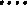 